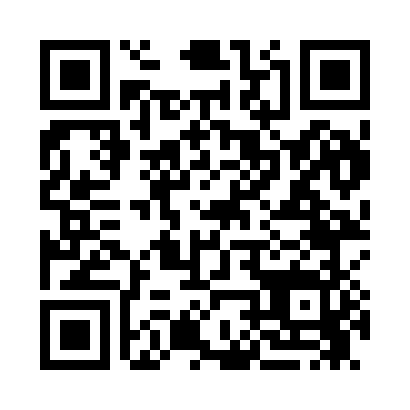 Prayer times for Baker, Arkansas, USAMon 1 Jul 2024 - Wed 31 Jul 2024High Latitude Method: Angle Based RulePrayer Calculation Method: Islamic Society of North AmericaAsar Calculation Method: ShafiPrayer times provided by https://www.salahtimes.comDateDayFajrSunriseDhuhrAsrMaghribIsha1Mon4:456:081:185:028:289:512Tue4:466:091:185:028:289:513Wed4:466:091:195:038:289:504Thu4:476:101:195:038:289:505Fri4:486:101:195:038:289:506Sat4:486:111:195:038:279:507Sun4:496:111:195:038:279:498Mon4:506:121:195:038:279:499Tue4:506:121:205:048:279:4810Wed4:516:131:205:048:269:4811Thu4:526:131:205:048:269:4712Fri4:536:141:205:048:269:4713Sat4:536:151:205:048:259:4614Sun4:546:151:205:048:259:4615Mon4:556:161:205:048:259:4516Tue4:566:161:205:048:249:4517Wed4:576:171:205:048:249:4418Thu4:576:181:215:048:239:4319Fri4:586:181:215:048:239:4220Sat4:596:191:215:048:229:4221Sun5:006:201:215:048:219:4122Mon5:016:201:215:048:219:4023Tue5:026:211:215:048:209:3924Wed5:036:221:215:048:209:3825Thu5:046:221:215:048:199:3726Fri5:056:231:215:048:189:3627Sat5:066:241:215:048:179:3528Sun5:066:241:215:048:179:3429Mon5:076:251:215:048:169:3330Tue5:086:261:215:048:159:3231Wed5:096:261:215:048:149:31